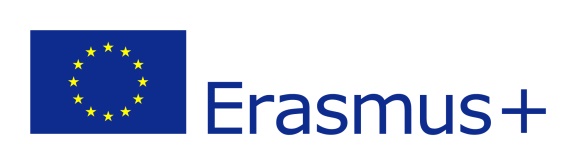 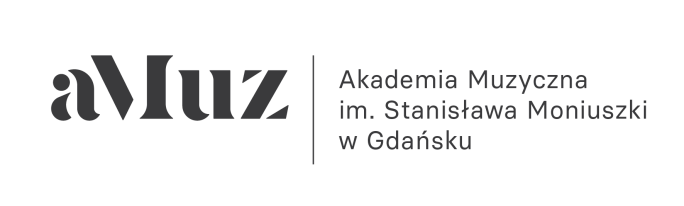 Wniosek o zakwalifikowanie na wyjazd na praktykę
w ramach programu Erasmus+w roku akademickim 2020/2021* Dane są podawane całkowicie dobrowolnie i będą wykorzystywane tylko w celu kontaktu w uzasadnionych przypadkach.Wyrażam zgodę na przekazywanie przez Akademię Muzyczną w Gdańsku na wskazany przeze mnie numer telefonu, którego jestem użytkownikiem, informacji związanych z wyjazdem na praktykę w ramach programu Erasmus+ : 	 TAK	 NIEWyrażam zgodę na przekazywanie przez Akademię Muzyczną w Gdańsku na wskazany przeze mnie adres email, którego jestem użytkownikiem, informacji związanych z wyjazdem na praktykę w ramach programu Erasmus+: 	 TAK	 NIEŚrednia ocen z roku akademickiego 2018/2019Kryteria dotyczące średniej ocen z roku akademickiego poprzedzającego składanie wniosku:studenci specjalności: teoria muzyki, edukacja muzyczna zintegrowana z językiem angielskim, animacja kultury z elementami arteterapii – co najmniej 17, w tym z przedmiotów kierunkowych/głównych – 
co najmniej 18; studenci pozostałych specjalności – co najmniej 18, w tym z przedmiotu głównego – co najmniej 19.Opinia lektora* (język ………………………….….)* Osoby posiadające certyfikat językowy są zwolnione z obowiązku uzyskania opinii lektora. Do wniosku należy dołączyć kopię certyfikatu.Pedagog przedmiotu głównegoNazwy wybranych instytucji zagranicznych (deklaracja na etapie składania wniosku nie jest ostatecznie wiążąca)1…………………………………………………………………………………………………………………………………………………2…………………………………………………………………………………………………………………………………………………3…………………………………………………………………………………………………………………………………………………Niniejszym oświadczam, iż wcześniej:brałam/-em udział nie brałam/-em udziałuw programie Erasmus+. W przypadku wcześniejszego udziału, proszę o doprecyzowanie:1) praktyka (kierunek, stopień studiów, liczba miesięcy) – ……………………………………………………………………………………….2) studia (kierunek, stopień studiów, liczba miesięcy) – ……………………………………………………………………………………………Jestem studentem otrzymującym stypendium socjalne (możliwość uzyskania dodatkowych funduszy)TAKNIEJestem osobą z niepełnosprawnością (możliwość uzyskania dodatkowych funduszy i wsparcia)TAKNIE Niniejszym potwierdzam, iż zapoznałem/-am się z „ZASADAMI REKRUTACJI I REALIZACJI MOBILNOŚCI STUDENTÓW (WYJAZDY NA PRAKTYKĘ) W RAMACH PROGRAMU ERASMUS+” ORAZ INFORMACJĄ DOTYCZĄCA PRZETWARZANIA DANYCH OSOBOWYCH. …………………………………………….						…………………………………………….miejscowość, data								podpis studentaKomisja podjęła decyzję o:zakwalifikowaniuniezakwalifikowaniustudenta na wyjazd na praktykę w ramach programu Erasmus+………………………………………………					Dziekan (data, pieczęć i podpis)………………………………………………………Koordynator Programu Erasmus+ (data, pieczęć i podpis)INFORMACJA DOTYCZĄCA PRZETWARZANIA DANYCH OSOBOWYCH Niniejszym pragniemy poinformować Państwa, że w związku z wejściem w życie z dniem 25 maja 2018 roku przepisów Rozporządzenia Parlamentu Europejskiego i Rady (UE) 2016/679 z dnia 27 kwietnia 2016 r. w sprawie ochrony osób fizycznych w związku z przetwarzaniem danych osobowych i w sprawie swobodnego przepływu takich danych oraz uchylenia dyrektywy 95/46/WE (ogólne rozporządzenie o ochronie danych - Dziennik Urzędowy UE L 119 – dalej: RODO) Akademia Muzyczna im. Stanisława Moniuszki w Gdańsku zapewniała będzie określone w tych przepisach standardy ochrony i właściwego postępowania z danymi osobowymi.Zgodnie z art. 13 ust. 1 i 2 RODO informujemy studentów, których danymi Akademia dysponuje, że: Akademia Muzyczna im. Stanisława Moniuszki w Gdańsku - siedziba: 80-743 Gdańsk, ul. Łąkowa 1-2 jest Administratorem Danych Osobowych, w których posiadanie weszła wskutek wykonywania swoich ustawowych obowiązków określonych w ustawie z dnia 27 lipca 2005 r. Prawo o szkolnictwie wyższym.Państwa dane osobowe, jako studentów Akademii, przetwarzane są przez Akademię Muzyczną 
w Gdańsku wyłącznie w celach określonych przepisami powołanej ustawy Prawo o szkolnictwie wyższym oraz w Statucie naszej Uczelni (art. 6 ust. 1 lit. c RODO).W wymagających tego przypadkach Akademia Muzyczna w Gdańsku ubiegała będzie się 
o wyrażenie Państwa zgody na przetwarzanie danych w wyraźnie zadeklarowanym celu, 
z zastrzeżeniem możliwości łatwego odwołania zgody przez osobę, która ją uprzednio wyraziła (art. 6 ust. 1 lit. a RODO). Udzielona przez Państwa zgoda może być odwołana każdym czasie. Ewentualne odwołanie zgody nie wpływa na zgodność z prawem przetwarzania, którego administrator danych dokonywał na podstawie zgody przed jej odwołaniem. Dotyczące Państwa dane osobowe nie podlegają zautomatyzowanemu podejmowaniu decyzji przez Akademię Muzyczną w Gdańsku, w tym profilowaniu.Osobom, których dane Akademia Muzyczna w Gdańsku przetwarza przysługują prawa:dostępu do swoich danych oraz otrzymania ich kopii,sprostowania (poprawiania) danych,usunięcia danych (zgodnie z uwarunkowaniami określonymi w art. 17 RODO), do ograniczenia przetwarzania danych,do przenoszenia danych (zgodnie z uwarunkowaniami określonymi w art. 20 RODO),wniesienia sprzeciwu wobec przetwarzania danych,wniesienia skargi do organu nadzorczego, którym jest Prezes Urzędu Ochrony Danych Osobowych.Akademia Muzyczna w Gdańsku przechowywała będzie dane osobowe studentów przez okres wskazany 
w przepisach powołanej ustawy Prawo o szkolnictwie wyższym.Państwa dane osobowe mogą zostać udostępnione podwykonawcom związanym z Akademią Muzyczną 
w Gdańsku umowami powierzenia przetwarzania danych osobowych, np. kancelarie radców prawnych, firmy informatyczne, agencje ochrony osób i mienia.Administrator Danych, deklaruje, że nie przekazuje i nie zamierza przekazywać danych osobowych do państwa trzeciego.Akademia Muzyczna w Gdańsku z dniem 25 maja 2018 r. wyznaczyła Inspektora Ochrony Danych, z którym skontaktować można się:telefonicznie: +48 58 3009 299drogą elektroniczną: iod@amuz.gda.plosobiście w siedzibie Akademii Muzycznej w Gdańsku przy ul. Łąkowej 1-2 po uprzednim telefonicznym (+48 58 3009 299) uzgodnieniu terminu spotkania.Imię i nazwiskoWydział, stopień i rok studiówKierunek i specjalność studiówPedagog prowadzącyData i miejsce urodzeniaAktualny adres zamieszkaniaTelefon kontaktowyAdres e-mailOsoba do kontaktu w Polsce w trakcie trwania wyjazdu (imię i nazwisko, tel., e-mail)*Preferowany okres mobilności (minimum 60 dni) średnia z przedmiotu głównegośrednia ze wszystkich przedmiotów ………………………………………………….               (miejscowość, data)……………………………………………………………………….(pieczątka i podpis pracownika biura działu nauczania)………………………………….     (miejscowość, data)Przyjmuję do wiadomości, że student ubiega się o wyjazd na praktykę w ramach programu Erasmus + (wyjazd w roku akademickim 20…/20…).………………………………….                                      …………………………………………..     (miejscowość, data)                                                                   (podpis pedagoga)            